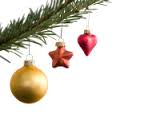  http://www.hsb.se/dalarna/hovslagarenDecember  2019Vilken fadäs! Våra julgranar som skulle ha varit ljusklädda och vackert lysa upp Hovslagaren första advent var helt stelfrusna och nerisade så granen stod där i snödrivan minst sagt stel som en pinne och det gick inte att få ut en gren. De fick lov att komma in i värmen ett dygn för att tina upp men nu är de på plats.Tack till alla som lämnar pantburkar uppe i soprummet, det är ni som bidrar till granarna.Ett tack även till er som kom på plankkvällen och bidrog till en trevlig kväll.Det är aldrig fel att umgås lite med sina grannar och framför allt den här mörka årstiden, då behövs några ljusglimtar i vardagen och äta måste alla göra så varför inte göra det tillsammans. VÄLKOMMENÖnskar vi Julia Naesström som flyttat in efter Matilda Jönsson i 33 B.Vi hoppas du kommer att trivas i vår förening.BOKCIRKELNi känner väl till att vi har en bokcirkel i föreningen och att vi även har ett eget bibliotek i 33A entréplan. Där kan man låna och lämna böcker, bra i dessa återvinningstider.13 januari kl. 14 träffas bokcirkeln i medlemsrum, 33B, för att behandla romanen Bomullsängeln av Susanna Alakoski. Nya deltagare välkomna, kontakta Ulla-Stina 073-9705333 eller Eva 070-5228695 för information!LOPPISDå och då hör man att förråden är proppfulla av saker man inte behöver, för flera år sedan ordnade vi en loppis i föreningen som var välbesökt och många saker bytte ägare.Nu undrar jag om det finns intresse igen och om det finns någon som vill vara ansvarig för den i så fall? Behöver inte vara så arbetskrävande, till att börja med bara höra sig för i föreningen om det över huvudtaget finns intresse för loppis till våren. Deltagarna får själva ansvara och ordna sina egna bord.LUCIAFIKASöndag 15 december kl 18.00 är ni välkomna på glögg och pepparkakai medlemsrummet 33B.  Ni som är nyinflyttade, ta chansen och lär känna era nya grannar.KÄLLARFÖRRÅDNu ska alla källarförråd vara rätt märkta. Det vore bra om ni som trots uppmaning inte märkte era förråd med namn går ut och kollar så att ert lägenhetsnummer stämmer överens med numret som står på ert förråd.JULKLAPPDen bästa julklappen att ge bort för styrelsen är nog ändå att det inte blir någon hyreshöjning 2020, känns alltid bra att få lämna det beskedet.KURIOSA Avslutningsvis kan vi återigen se tillbaka på ett framgångsrikt år för Hovslagaren. Roade mig med att se tillbaka i Bulletinerna och som flera av oss känner till var Hovslagaren på ruinens brant i början av 2000-talet och konkurs hotade runt hörnet. Lägenheterna gick inte att sälja och flera lämnade sina bostäder utan att få tillbaka ett öre.I årsskiftet 2004 – 2005 klippte vi banden med statliga Venantius och då släppte det äntligen, vi fick klirr i kassan och har sedan dess haft en bra ekonomi, våra bostadsrätter har stadigt ökat i värde och vi slipper oroa oss för att pengarna ska räcka till. Trots att vi har haft en riktigt bra ekonomi i snart 15 år så vet vi också hur snabbt det kan förändras så det gäller att förvalta vårt kapital väl och alltid ha en slant över till oförutsedda utgifter. JULDAGEN Är du morgontrött? Glöm inte bort den fina traditionen vi har i föreningen, Familjen Sabell kliver upp i ottan vid 4-tiden och tänder ett hundratal marschaller. Missa inte det, passa på att starta morgonen med en tidig frukost i lugn och ro.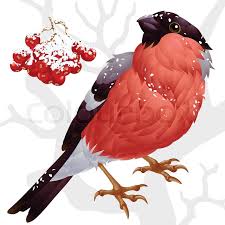 Nu vill vi önska alla Hovslagare en riktigtGOD JUL OCH GOTT NYTT ÅRStyrelsen / Marie-Anne